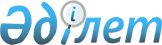 О внесении изменений в постановление Правительства Республики Казахстан от 31 октября 2011 года № 1238 "Об утверждении форм документов, предусмотренных Кодексом Республики Казахстан от 10 декабря 2008 года "О налогах и других обязательных платежах в бюджет" (Налоговый кодекс)Постановление Правительства Республики Казахстан от 24 февраля 2016 года № 104      Вводится в действие с 1 апреля 2016 года.      Правительство Республики Казахстан ПОСТАНОВЛЯЕТ:



      1. Внести в постановление Правительства Республики Казахстан от 31 октября 2011 года № 1238 «Об утверждении форм документов, предусмотренных Кодексом Республики Казахстан от 10 декабря 2008 года «О налогах и других обязательных платежах в бюджет» (Налоговый кодекс) (САПП Республики Казахстан, 2011 г., № 59, ст. 839) следующие изменения:



      преамбулу изложить в следующей редакции:

      «В соответствии с подпунктами 1) и 2) пункта 4 статьи 554 Кодекса Республики Казахстан от 10 декабря 2008 года «О налогах и других обязательных платежах в бюджет» (Налоговый кодекс) Правительство Республики Казахстан ПОСТАНОВЛЯЕТ:»;



      подпункт 3) пункта 1 исключить.



      2. Настоящее постановление вводится в действие с 1 апреля 2016 года и подлежит официальному опубликованию.      Премьер-Министр

      Республики Казахстан                    К. Масимов
					© 2012. РГП на ПХВ «Институт законодательства и правовой информации Республики Казахстан» Министерства юстиции Республики Казахстан
				